ANNUAL REPORT OF THE PROFESSIONAL TEACHING PRACTICES COMMISSIONINTRODUCTIONThe Alaska State Professional Teaching Practices Commission (PTPC) submits its report for Fiscal Year 2020.  This report cites the activities and services of the PTPC as authorized by Alaska Statutes, Title 14, Chapter 20, Article 5, entitled “The Professional Teaching Practices Act.” Since FY 2016 the PTPC has funded solely by certification fees. This was per legislative intent and is in accordance with AS 14.20.500.The Commission governs matters of ethical and professional standards of educators and their compliance with state law and contractual obligations.This report contains a synopsis of activities of the Commission from July 1, 2019 through June 30, 2020.  It is prepared on behalf of the Commission by the Executive Director, Melody Mann.WHAT IS THE PROFESSIONAL TEACHING PRACTICES COMMISSION?In 1966, the education profession in the State of Alaska was granted the right and responsibility to define and to enforce ethical standards of its members.  The Alaska Legislature established and empowered a nine-member Commission to impose sanctions against the certificates of educators who engaged in illegal, immoral, or unethical conduct.  The Professional Teaching Practices Commission is composed of five teachers, one superintendent, one principal, one representative of the Department of Education & Early Development, and one representative of higher learning.  Constituent groups nominate candidates, and the governor appoints the Commissioners who are then subject to approval of the Legislature.Commission staff investigates allegations of misconduct and partners with Department of Law to present cases to the Commission.  As a quasi-judicial body, the Commission has the power to impose sanctions against the certificates of those found, by a preponderance of the evidence, to be in violation of the Code of Ethics of the Education Profession.The Commission has jurisdiction over all certificated members of the education profession, including administrators, student teachers, and instructors in institutions of higher learning. The Commissions’ order is final in disciplinary matters regarding a teacher. Before the certificate of an administrator is sanctioned, the Commissioner of the Department of Education & Early Development must concur. A final order of the Commission may be appealed to the Superior Court.Educators are assigned the responsibility of caring for children and are placed in a position of public trust.  Education is a profession, that by its very nature, stresses the value, worth, and dignity of all individuals.  Educators are tasked with developing each student’s potential, and as such, act as role models for students.  It is essential, therefore, that educators sustain the highest degree of ethical conduct. In their commitment to quality education, the members of the Professional Teaching Practices Commission hold their colleagues to the higher ethical standard that is demanded of a profession entrusted with the care and teaching of children.DISCIPLINARY ACTION	Pursuant to Alaska Statutes 14.20.470, the PTPC has the power to: 	1.  Warn. A warning stipulates that the considered conduct is unethical, and if not corrected, a more serious sanction could be imposed. A warning is private communication with the educator; however, it is a matter of public record.	2.  Reprimand.  In the event of a reprimand, members of the education community are informed of the action, and record of the sanction is placed in the certification file. A reprimand is reported to the NASDTEC Clearinghouse for national distribution.	3.  Suspend.  In the event of a suspension, members of the education community are informed of the action. A suspension may include conditions which must be met before the certificate will be reinstated. A suspension means loss of a certificate for a specific period of time. A suspension is reported to the NASDTEC Clearinghouse for national distribution.	4.  Revoke.  In the event of a revocation, members of the education community are informed of the disciplinary action. Unless a certificate is revoked for life, an educator may reapply for a reinstatement in accordance with Alaska Statutes, at which time the Commission would review the case for another determination. A revocation is sent to the NASDTEC Clearinghouse for national distribution.	AS 14.20.030.  Causes for Suspension or Revocation: The Commissioner or the Professional Teaching Practices Commission may revoke or suspend a certificate for the following reasons:Incompetency, which is defined as the inability or the unintentional or intentional failure to perform the teacher’s customary teaching duties in a satisfactory manner;Immorality, which is defined as the commission of an act which, under the laws of the state constitutes a crime involving moral turpitude;Substantial noncompliance with the laws of the state or the regulations of the department; orupon the determination by the Professional Teaching Practices Commission that there has been a violation of ethical or professional standards or contractual obligations.COMPLAINTSComplaints may be submitted to the Commission by members of the education profession or by the public.  Notification by a state agency to the Professional Teaching Practices Commission that an educator has committed a crime may also result in action by the PTPC.  Pursuant to 20 AAC 10.210(b):  Unless the alleged act would be grounds for discipline under AS 14.20.030, the staff may not investigate school district personnel actions, including hiring, evaluation, transfer, reassignment, or dismissal of staff; or curriculum actions. PUBLIC HEARINGSComplaints may be filed with the Commission by anyone.  If the alleged action is a violation of the Code of Ethics of the Education Profession, the laws of the State of Alaska, or the Regulations of the Department of Education & Early Development, Commission staff investigates.If there is sufficient evidence to indicate that a violation has occurred, an accusation is written, and a hearing is held before the Commission.  During the hearing, an administrative law judge from the Office of Administrative Hearings, presides. The hearing is held in accordance with the Alaska Administrative Procedure Act. All hearings are open to the public. ADMINISTRATIVE REVIEWSAdministrative Reviews are held to evaluate PTPC staff’s decisions to dismiss a case.  There were fourteen Administrative Reviews held this year. Thirteen of fourteen cases the Commission voted unanimously to uphold PTPC staff’s decision to dismiss the cases. An Administrative Review can only be requested by the Complainant.NATIONAL CLEARINGHOUSEThe National Association of State Directors of Teacher Education and Certification (NASDTEC) maintain a clearinghouse where disciplinary action higher than a warning against an educator in any state (also province in Canada, or U.S. territory) is recorded. This database is not accessible by the public. This database has recently been made available to school districts for a nominal fee.INQUIRIES 	Applications for CertificationPTPC staff reviewed one hundred fifty-two (152) applications for certification in which there were state or federal fingerprint checks indicating convictions, or in which one of the character questions (background information) was checked “yes.” This was an increase of one from last year and slightly below the average of 155 over the last nine years. This includes initial, renewal/reinstatement, and student teaching applications. Eighty-seven (87) applicants divulged convictions (or other actions) on their applications and subsequently those applications were approved or required a brief follow-up with the applicant before being approved.Sixty-five (65) applicants for certification failed to divulge past charges for criminal violations or action taken against their certificate in another state. Fifty-two were not convicted. Of these, thirteen (13) were convicted and did not divulge. The applicants were informed that all convictions must be divulged, and an explanation must be provided on any application, now or in the future, that requests that information. This applies even if convictions have been set-aside, resulted in a suspended imposition of sentence, or were from many years ago. Failure to do so in the future could be considered willful misrepresentation and be a cause for revocation. All sixty-five applicants were eventually approved.	Inquiries from other states and CanadaPTPC staff responded to four (4) requests from other states for information regarding candidates for certification who reported that they have held, or do hold, an Alaska education certificate or who were listed on the NASDTEC Clearinghouse as having been sanctioned in Alaska.FY 2020 IN REVIEW (July 1, 2019 - June 30, 2020)The Commission met in general session three times. Seventeen (17) educators were sanctioned in FY 2020. This is above the yearly average of 13.3 educators sanctioned over the last fourteen years.	DISCIPLINARY ACTIONS:At the October 10, 11, 2019 meeting the following action was taken by the Commission:Case 17-37:  Commission ordered a warning with conditions to an educator who holds an Alaska Professional Teaching Certificate.Case 19-05: Commission ordered a warning to an educator who holds the Alaska Initial Teaching Certificate.Case 19-34:  Commission ordered a warning to an educator who holds an Alaska Professional Teaching Certificate.Case 20-05 & 20-06:  Commission ordered the acceptance of the voluntary surrender of the Alaska Initial Teaching Certificate of Shawn D. Hansen.Case 19-08: Commission ordered the one-year suspension of the Alaska Initial Teaching Certificate of Peter J. Reba, effective October 11, 2019.Case 19-09: Commission ordered the revocation of the Alaska Administrative Certificate of Grant L. Kashatok.At the January 30, 31 2020 meeting the following action was taken by the Commission:Cases 20-02 & 20-09:  Commission ordered the acceptance of the voluntary surrender of the Alaska Initial Teaching Certificate of Ryan B. Patzwald.Case 20-04: Commission ordered the acceptance of the voluntary surrender of the Alaska Limited Teaching Certificate of Leroy J. Hessner.Case 20-12:  Commission ordered a warning to an educator who holds an Alaska Professional Teaching Certificate.Case 20-13:  Commission ordered the one-year suspension of the Alaska Initial Teaching Certificate of Shannon Drew Inman, effective August 19, 2019.Case 20-15: Commission ordered the acceptance of the voluntary surrender of the Alaska Professional Teaching Certificate of John W. Mann.Case 20-19: Commission ordered the acceptance of the voluntary surrender of the Alaska Professional Teaching Certificate of Mark W. Chapin.Case 19-50: Commission ordered the one-year suspension of the Alaska Initial Teaching Certificate of Jimmy McGill, effective October 11, 2019.At the April 23 - 24, 2020 meeting the following action was taken by the Commission:Case 19-45:  Commission ordered the one-year suspension of the Alaska Initial Teaching Certificate of Matthew A. Willette, effective August 1, 2019.Case 20-03:  Commission ordered the one-year suspension of the Alaska Initial Teaching Certificate of Jessica Heisler, effective August 2, 2019.Case 20-07: Commission ordered the one-year suspension of the Alaska Professional Teaching Certificate of Vallorie Buffa, effective August 14, 2019.Case 20-21:  Commission ordered a warning to an educator who holds an Alaska Professional Teaching Certificate.PRESENTATIONS AND PUBLICATIONSPresentationsPresentations on professionalism, professional ethics, and the role of the Commission were given to many educator groups around the state. Staff presented at AASB Fall Boardsmanship Academy, with 55+ school board members and superintendents from around the state. Two presentations were made to all education students at UAS. Staff presented twice to state school psychologists during their annual conference and staff spoke at Delegate Assembly to the entire NEA-AK delegation of four hundred educators. Staff presented to the superintendent candidates at UAS in early March. Staff presented to 24 district principal candidates for one school district. The pandemic prevented other presentations from happening. Executive Director’s activities included attending the annual NASDTEC Professional Practices Institute.NewsletterTwo newsletters were produced in Winter and Spring of 2020. They were distributed electronically to all school districts (through the superintendent) and to other education stakeholders in Alaska. The annual newsletter was also distributed as part of the Department of Education and Early Development’s weekly Information Exchange Newsletter. It is also posted to the PTPC homepage (http://education.alaska.gov/ptpc/). Paper copies of the newsletter are available upon request.PTPC HandbookThe PTPC Handbook for Alaska Educators includes the Alaska statute that created the Commission, the Code of Ethics, and Complaint Screening Guidelines, the investigative procedures of the Commission, Alaska Statutes and Regulations, the Complaint Form. Find the Handbook at the PTPC Homepage (http://education.alaska.gov/ptpc). PTPC newsletters and annual reports are also available on the Web site.STATUTES AND REGULATIONSDISTRIBUTION OF HANDBOOK (20 AAC 10.310)Copies of the Alaska State Professional Teaching Practices Commission’s Handbook for Alaska Educators shall be conspicuously displayed and available, at every education institution in the state whose employees are members of the teaching profession under AS 14.20.370.TEACHING PROFESSION (AS 14.20.370)Teachers required by state law to be certificated, instructors in institutions of higher learning, school administrators, school program administrators, and school counselors are within the teaching profession.EFFECT OF THE CODE OF ETHICS (AS 14.20.480)Members of the teaching profession are obligated to abide by the professional teaching standards adopted by the Professional Teaching Practices Commission. CODE OF ETHICS (20 AAC 10.020)The Commission staff provides copies of the Code of Ethics of the Education Profession upon requests from any Alaskan.MANDATORY REPORTING (20 ACC 10.020 (b)(4))The Code of Ethics requires that knowledge of physical abuse of a student or sexual conduct with a student by an educator must be reported to the Commission.YEAR BY YEAR COMPARISONSPTPC CASES INVESTIGATED BY YEAR FY2020 Financial Report 	(July 1, 2019 –June 30, 2020) Personal Services:  Salaries (including benefits)Travel:  Executive Director, CommissionersConferencesCommission MeetingsPresentationsInvestigationsContractual:  Interagency ServicesDepartment of AdministrationDepartment of Education and Early DevelopmentDepartment of LawPostagePrint/Copy/GraphicsTelecommunicationsCommodities:	Business Supplies	Equipment and Furniture 	Information Technology EquipmentAuthorizationActual DisbursementsEncumbrancesAuthorization BalancePersonal Services$159,100.00$145,080.12$0.00$14,019.88  Travel$12,000.00$8,996.81$0.00$3,003.19ContractualServices$79,700.00$56,947.18$0.00$22,754.11Commodities$2,600.00$606.45$0.00$1,993.55  Totals$253,400.00  $211,630.56$0.00$41,769.44Current PTPC MembersCurrent PTPC MembersCurrent PTPC MembersCurrent PTPC MembersMEMBERDATE APPOINTEDREAPPOINTEDTERM EXPIRESAdam ReidTeacher RepresentativeAnchorage (ASD)04/01/202003/01/2022Maureen van Wagner, Teacher RepresentativeAnchorage (ASD)03/01/201403/01/201703/01/2020Kent Runion, ChairTeacher RepresentativeValdez (VCS)11/18/201603/01/201803/01/2021Diane Kardash, Higher Education Representative (UAF)05/26/201703/01/201803/01/2021Tony GrahamPrincipal RepresentativeSoldotna (KPBSD)03/01/201803/01/2021Janine ToddTeacher RepresentativeDelta Junction (DGS)07/12/201803/01/201903/01/2022Tamara Van WyheDepartment RepresentativeCopper Center (DEED)01/08/201903/01/201903/01/2022Jamie Burgess, SecretarySuperintendent RepresentativeNome (NPS)04/01/202003/01/2023Lem Wheeles, Vice ChairTeacher RepresentativeAnchorage (ASD)5/21/201903/01/2022Melody MannExecutive Director550 West 7th Avenue, Suite 1240Anchorage, AK 99501melody.mann@alaska.gov907-269-657906/01/201806/30/2021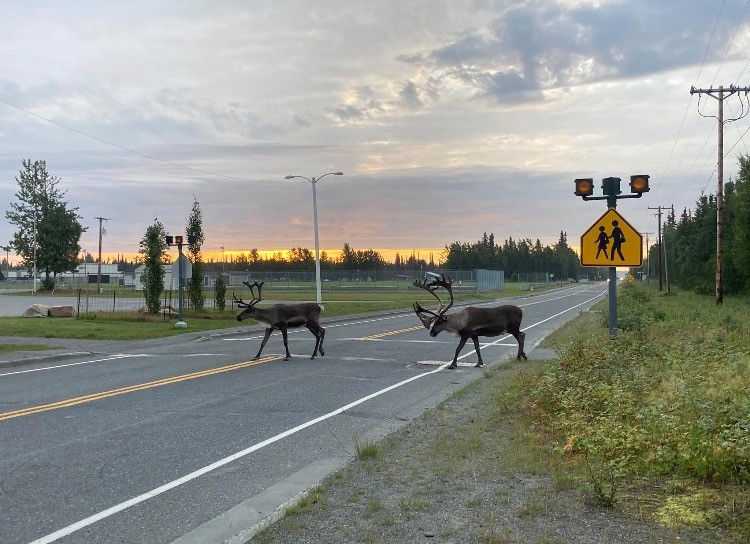 